Udruga za pomoć mladima „HELP“ – SplitAdresa: Šetalište Bačvice 10, 21 000 SplitE-mail: helpstranica@gmail.comWeb: https://www.helponline.hr/Tel: 021 346 664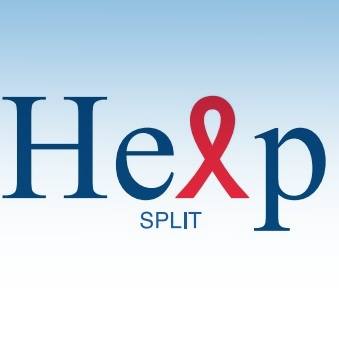 Udruga za pomoć mladima „HELP“ - Split 2023. godine je nastavila provođenje programa Smanjenja štete te je u godini dana radila s velikim brojem korisnika koji su koristili usluge Udruge s područja savjetovanja i edukacija iz područja zdravstvene i socijalne zaštite.Osim direktnog rada s korisnicima, kao i uvijek do sada, velika pozornost posvećena je radu s mladima i razvoju usluga neformalnog obrazovanja, unaprjeđenju odnosa s medijima, jedinicama lokalne i područne (regionalne) uprave kao i stručnjacima u socijalnim i javnozdravstvenim ustanovama.2023.godine provedeno je 5 projekata i velika humanitarna akcija.Financijska sredstva su korištena namjenski te su izvještaji donatorima dostavljani redovito.U 2023.godini u Udruzi HELP volontiralo je 152 volontera, 18 120 sati.PROJEKTI PROVEDENI 2023. GODINE:1. Smanjenje štete za područje Splitsko-dalmatinske i Šibensko-kninskeŽupanije – financiralo Ministarstvo zdravstva2. Budi fin-budi in - financirao Grad Split i Županija Splitsko-dalmatinska3. Volontiraj – financirao Grad Split4. European solidarity Corps 2023-1-HR01-ESC51-VTJ-000123659 5. European solidarity Corps 2021-1-HR01-ESC51-VTJ-000037431Osim navedenih projekata, provedena je i humanitarna akcija Svi za Mašu.1. Smanjenje štete za područje Splitsko-dalmatinske i Šibensko-kninskeŽupanije – financiralo Ministarstvo zdravstvaOpći cilj program je zaštita zdravlja kroz prioritetne aktivnosti smanjenja posljedica rizičnih ponašanja (konzumiranje droga, prodavanje seksualnih usluga, promiskuitet, spolni kontakti bez zaštite) kroz prevenciju širenja AIDS-a i drugih krvlju i spolno prenosivih bolesti.Ostvareni rezultati:-smanjen broj oboljelih od HIV/AIDS-a, hepatitisa C, hepatitisa B i drugih krvlju i spolno prenosivih bolesti- smanjen broj novozaraženih iz navedenih rizičnih skupina- povedanje kvalitete života osoba iz ciljnih skupina- veda iskorištenost socijalnih, zdravstvenih i drugih službi i usluga u zajednici-prevencija incidentnih uboda na odbačeni pribor za injektiranje na području provedbe programa-Pomaganje korisnicima u prevladavanju egzistencijalnih problema i životnih potreba-povedana kvaliteta života korisnika koji su uglavnom ljudi koji žive na rubu egzistencije i nerijetko su bez krova nad glavom-povedana senzibiliziranost lokalne zajednice za potrebe i probleme korisnika-smanjenje rizičnog ponašanja u ciljanoj skupini- smanjenje broja novo zaraženih iz navedenih rizičnih skupina- povećanje kvalitete života osoba iz ciljnih skupina- korisnici pozitivni na HIV ili hepatitis C ušli u tretman liječenja- korisnici koji su ušli u tretman liječenja redovito uzimaju terapiju- povedana kvaliteta života osoba iz ciljnih skupinaProgram smanjenja štete na jednom mjestu nudi rješavanje niza problema i potreba korisnika: od zamjene pribora za injektiranje, testiranje na HIV, hepatitis i sifilis do povezivanja s uslugama u zajednici, praćenja na liječenje, pomoć u svladavanju svakodnevnih potreba u hrani, odjeći, higijeni i sl., kao i mogućnostima educiranja. Konzumenti droga predstavljaju posebno rizičnu skupinu što se tiče mogućnosti zaraze HIV-om jer je ovisnost usko povezana s prodavanjem seksualnih usluga kako bi se došlo do novca za zadovoljavanje ovisničkih potreba.Ovisnost i prodavanje seksualnih usluga su u čvrstoj i neraskidivoj vezi, pa se tom problemu treba i pristupiti na način da se promatraju povezano. Programima želimo obuhvatiti one najteže dostupne, i s epidemiološkog stajališta širenja HIV/AIDS-a i drugih spolno prenosivih bolesti, najopasnije skupine. S obzirom na njihovu povezanost i izraženu marginaliziranost, te veliku stigmatiziranost, ne čudi njihovo ne znanje i upuštanje u rizična ponašanja. Oni su „tempirana HIV bomba“ na ulici. Ne smije se zaboraviti ni da su neke od pružateljica seksualnih usluga već HIV pozitivne. (podatak iz naše evidencije o HIV+ osobama testiranim u HELP-u)!S obzirom na to da smo na «prvoj liniji» kontakta s njima, s vremenom se iskristalizirala nužnost i potreba prikupljanja i pružanja informacija, kako o uključivanju u sustav zdravstvene zaštite (veliki broj njih nema zdravstveno osiguranje i ne zna kako ostvariti pravo dobivanja zdravstvene zaštite ni kome se za to obratiti), o mogućnostima liječenja, bilo u terapijskim zajednicama ili supstitucijskim terapijama, o putovima širenja i načinima sprječavanja širenja spolno prenosivih bolesti, o programima resocijalizacije, udrugama i institucijama koje se bave rješavanjem problema ovisnosti, kao i programima i sadržajima koje mogu dobiti u zajednici, te različitim pravnim pitanjima.2. BUDI FIN – BUDI IN, financirali Grad Split i Županija Splitsko – DalmatinskaOpći cilj projekta BUDI FIN – BUDI IN je prevencija rizičnog i socijalno nepoželjnog ponašanja među mladima (zlouporaba opojnih sredstava, alkohola, duhana, rizični spolni kontakti, nasilje). Glavne aktivnosti na projektu su vršnjačke edukacije na temu prevencije rizičnog ponašanja, radionice asertivnosti i komunikacije i podizanje svijesti u javnosti o rizičnim ponašanjima. Mladima su dobili priliku razviti životne i socijalne vještine interpersonalnog  komuniciranja koje će im pomoći da se lakše nose s problemima i izazovima u svakodnevnom životu (odupiranje različitim pritiscima vršnjaka, asertivno zauzimanje za sebe, idr.). Na radionicama na temu prevencije je u 2023. godini sudjelovalo 436 mladih.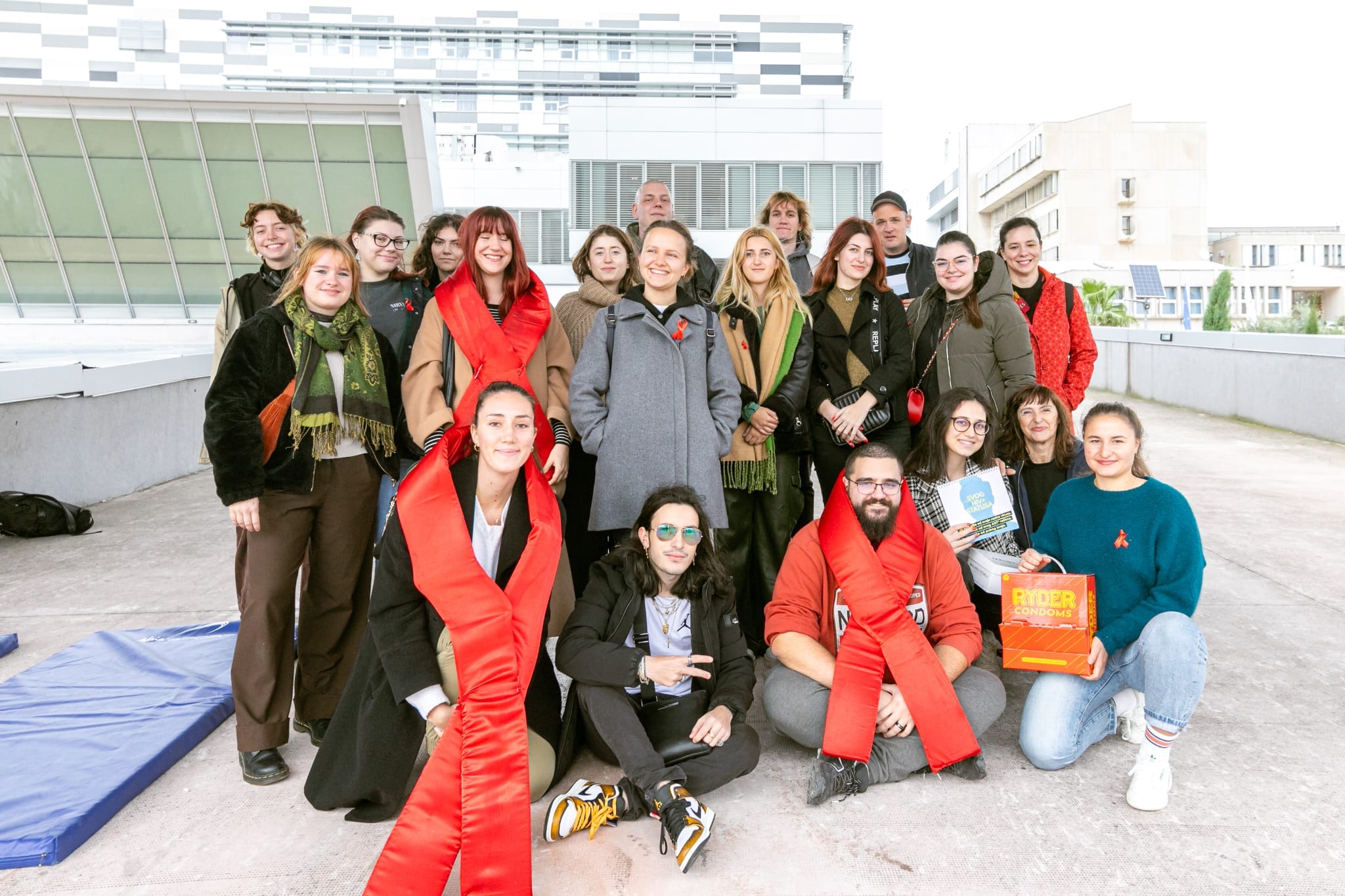 3. VOLONTIRAJ – financirao Grad SplitVolontiraj je projekt koji je osmišljen za mlade volontere. Aktivnostima na projektu pomoglo im se da razviju nove socijalne, komunikacijske i organizacijske vještine. Postali su društveno odgovorniji, angažiraniji i aktivniji, znaju prepoznati probleme s kojima se društvo susreće i znaju kako preuzeti inicijativu. Osposobljeni su samostalno osmisliti i organizirati volontersku akciju, što su najbolje i pokazali tijekom humanitarne akcije Svi za Mašu.4. i 5. European solidarity Corps 2023-1-HR01-ESC51-VTJ-000123659                                                        i European solidarity Corps 2021-1-HR01-ESC51-VTJ-000037431Cilj volonterskih projekata u sklopu EU snaga solidarnosti je poticati mobilnost mladih, promovirati vrijednosti solidarnosti i poštovanja. Javnost je sklona osuđivanju i povezivanju rizičnih ponašanja s nekom populacijom (ovisnici, navijačke skupine i sl.), a ne s rizičnim ponašanjima koja se svakodnevno događaju i u općoj populaciji. Baš u ovom aspektu uloga volontera pokazala se ključna, volonteri služe kao poveznica između dva svijeta i najbolji su zagovaratelji ljudskih prava marginaliziranih skupina.Aktivnostima na projektima solidarnosti pridonijelo se izgradnji osobnosti, jačanju socijalnih i komunikacijskih vještina, empatije, humanosti, multikulturalnosti.Svi - volonteri, ovisnici i lokalno stanovništvo su svakodnevno u prilici učiti o toleranciji i prihvaćanju. Lokalno stanovništvo je u svakodnevnoj interakciji sa stručnjacima volonterima iz drugih zemalja, sredina, kultura, svjetonazora, što je produbilo toleranciju i razumijevanje za drugo i drugačije. Zahvaljujući lokalnim i internacionalnim volonterskim projektima u HELPU je u 2023. godini volontiralo 152 volontera, od čega je 16 volontera bilo na službi u sklopu projekata Europskih snaga solidarnosti. Volonteri pomažu naše korisnike približiti društvu, pomažu razgraditi njihovo nepovjerenje i negativistički stav prema društvenim institucijama. Volonteri su najbolja spona između osoba rizičnog ponašanja i opće populacije, te su ujedno i najbolji promotori naših aktivnosti i zagovaratelji prava ugroženih skupina.Volonteri su sudjelovali u svim aktivnostima Udruge. Sami su osmislili, organizirali i proveli niz volonterskih akcija, posebno smo ponosni na humanitarnu akciju Svi za Mašu. U 2023. godini proveli smo akcije osvještavanja javnosti i podizanja svijesti o problemima na koje nailaze naši korisnici i vršnjačke edukacije, radionice na temu zaštite od spolno prenosivih bolesti i prevencije ovisnosti za učenike V.gimnazije Vladimir Nazor i Gimnazijskog kolegija "Kraljica Jelena" iz Splita. Ove godine prvi put smo i organizirali volontiranje u timu, na kojem je sudjelovalo 12 volontera solidarnosti i 8 lokalnih volontera. Volonteri su osmislili nove radionice na temu prevencije ovisnosti. Tijekom Mjeseca borbe protiv ovisnosti radionice je pohađalo 217 učenika. Povratne informacije su izvrsne, te planiramo s aktivnostima nastaviti početkom 2024.Također, od 2023. godine nas podržava Zaklada za razvoj civilnog društva, što je doprinijelo stabilizaciji udruge i dalo nam mogućnost da s puno manje pritiska ulazimo u nove projekte.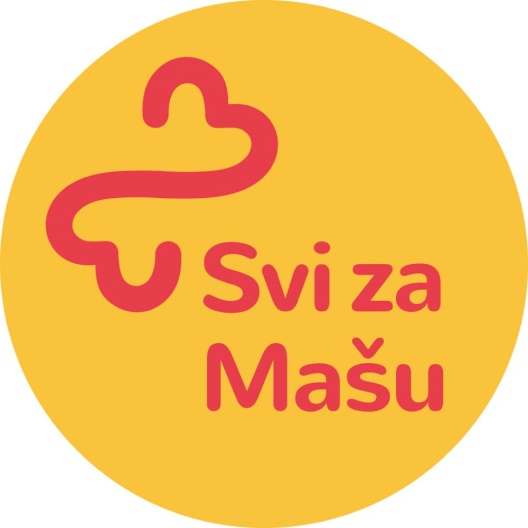 Od 20.4.do 20.7.2023. organizirali smo humanitarnu akciju Svi za Mašu. Cilj akcije bio je prikupiti novac za liječenje i postoperativnu njegu naše kolegice Maše Bulatović, ali i podići svijest o problemima s kojima se suočavaju osobe s invaliditetom te promovirati sportski, aktivni način života bez obzira na invaliditet. Akcija je bila izrazito uspješna, prikupljeno je 72.846,67 €, organizirana su brojna događanja i medijski nastupi. U akciju su se uključili i za Udrugu netipični volonteri, stariji od 30 godina, stručnjaci u svom poslu (grafički dizajneri, PR stručnjakinje, organizator koncerata, koordinator projekata, umjetnici itd.), koji su besplatno ponudili svoje usluge i na kraju sudjelovali na svim aktivnostima.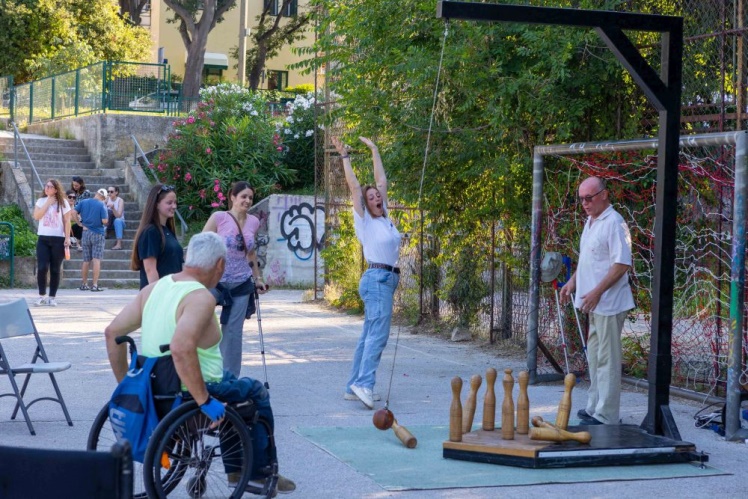 